นิราศเมืองแกลง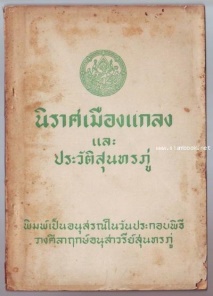 นิราศเรื่องแรกและเป็นนิราศที่ยาวที่สุด ของท่านสุนทรภู่นิราศเมืองแกลง  มีทำนองแต่งเป็นกลอนนิราศ แต่งเพื่อบันทึกการเดินทางและแสดงความรู้สึกนึกคิดของตน โดยมีความยาว ๔๙๖ คำกลอน และเป็นนิราศที่ยาวที่สุดของสุนทรภู่ สุนทรภู่เขียนเมื่อเดินทางไปพบบิดาซึ่งบวชเป็นพระอยู่ที่บ้านกร่ำ เมืองแกลง จังหวัดระยอง ภายหลังที่พ้นโทษเพราะไปรักใคร่กับแม่จันทร์สาในพระราชสำนักสมเด็จฯ เจ้าฟ้าฯ กรมหลวงอนุรักษ์ทเวศร์ กรมพระราชวัง เมื่อกรมพระราชวังหลังเสด็จทิวงคตเมื่อปีพุทธศักราช ๒๓๕๐ พระบาทสมเด็จพระพุทธยอดฟ้าจุฬาโลกมหาราชจึงทรงปล่อยนักโทษตามโบราณราชประเพณีประวัติของผู้แต่ง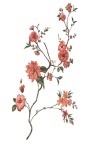 ประวัติของท่านสุนทรภู่ ท่านเป็นกวีเอกคนหนึ่งของกรุงรัตนโกสินทร์  เกิดเมื่อวันจันทร์ เดือน ๘ ขึ้น ๑ ค่ำ ปีมะเมีย ตรงกับวันที่ ๒๖ มิถุนายน พ.ศ.๒๓๒๙  ซึ่งตรงกับรัชสมัยของพระบาทสมเด็จพระพุทธยอดฟ้าจุฬาโลก (รัชกาลที่ ๑) บิดาเป็นชาวบ้านกร่ำ อำเภอแกลง จังหวัดระยอง  มารดาเป็นคนจังหวัดไหนไม่ปรากฏ  ตั้งแต่สุนทรภู่ยังเด็ก บิดากลับไปบวชที่เมืองแกลง ส่วนมารดามีสามีใหม่มีลูกผู้หญิงอีก ๒ คน ชื่อฉิมกับนิ่ม ต่อมามารดาได้เป็นแม่นมของพระองค์เจ้าจงกล พระธิดาของกรมพระราชวังหลัง สุนทรภู่จึงเข้าไปอยู่ในวังกับมารดา  ตอนยังเป็นเด็ก สุนทรภู่ได้เล่าเรียนที่วัดชีปะขาว (วัดศรีสุดาราม) โตขึ้นก็เข้ารับราชการเป็นนายระวางพระคลังสวน ไม่นานก็ลาออกเพราะไม่ชอบงานนี้ ชอบแต่การแต่งกลอน และแต่งสักวาเท่านั้น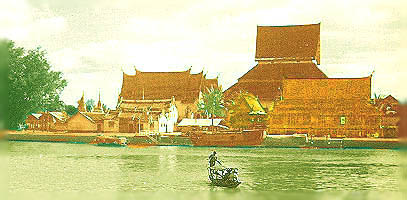        	วัตถุประสงค์ในการแต่ง  	   แต่งเพื่อบันทึกการเดินทางและแสดงความรู้สึกนึกคิดของตนทำนองแต่ง 	 แต่งเป็นกลอนนิราศลักษณะของวรรณคดีประเภทนิราศ	คำว่า “นิราศ” ในพจนานุกรมฉบับราชบัณฑิตยสถาน พ.ศ.๒๕๒๕  ให้ความหมายของนิราศไว้ว่า  “ก.  ไปจากระเหระหน  ปราศจาก  น.  เรื่องราวที่พรรณนาถึงการจากกันหรือการที่อยู่ไปในที่ต่าง ๆ เป็นต้น  มักแต่งเป็นกลอนหรือโคลง  เช่น  นิราศนรินทร์  นิราศเมืองแกลง”  สันนิษฐานกันว่าการแต่งนิราศนั้นเนื่องจากในสมัยก่อนการเดินทางต้องใช้เวลานาน  ดังนั้นเมื่อกวีต้องเดินทางผ่านสถานที่ต่าง ๆ จึงคิดแต่งขึ้น  ทั้งคร่ำครวญถึงนางที่รักเมื่อได้เห็นสิ่งต่าง ๆ สำหรับการตั้งชื่อนิราศนั้น  มีดังนี้๑.       ตั้งตามชื่อผู้แต่ง  เช่น  นิราศนรินทร์๒.     ตั้งตามเนื้อเรื่อง  เช่น  ทวาทศมาส๓.     ตั้งตามสถานที่ปลายทางที่ผู้แต่งไป  เช่น  นิราศพระบาทในระยะแรกนิยมแต่งนิราศเป็นโคลง  ต่อมาจึงนิยมแต่งเป็นกลอน  นิราศที่แต่งเป็นโคลง  เช่น  กำสรวลศรีปราชญ์  ทวาทศมาส  นิราศที่แต่งเป็นกลอน  เช่น  นิราศภูเขาทอง  นิราศลอนดอน  สำหรับนิราศพระบาทนั้นแต่งเป็นกลอน  ขึ้นต้นด้วยวรรครับ  ลงท้ายด้วยคำว่า  เอย  มีลักษณะสัมผัส  ดังนี้                                                                                           กลอน  ๑  บท  มี  ๔  วรรค  ๑  วรรค  มี  ๗ – ๙  พยางค์ พยางค์สุดท้ายของวรรคที่  ๑  สัมผัสกับพยางค์ที่  ๓  หรือ  ๕  ของวรรคที่ ๒  พยางค์สุดท้ายของวรรคที่  ๒  สัมผัสกับพยางค์สุดท้ายของวรรคที่  ๓   พยางค์สุดท้ายของวรรคที่  ๓  สัมผัสกับพยางค์ที่  ๓  หรือ  ๕  ของวรรคที่  ๔  พยางค์สุดท้ายของวรรคที่  ๔  สัมผัสกับพยางค์สุดท้ายของวรรคที่  ๒  ในบทต่อไป สัมผัส                สัมผัส  คือ  ลักษณะบังคับที่ให้ใช้คำคล้องจองกัน  ร้อยกรองทุกประเภทจะบังคับสัมผัสเป็นลักษณะที่สำคัญที่สุดของร้อยกรอง  ลักษณะสัมผัสมีดังนี้ ๑. สัมผัสนอก  คือ  สัมผัสบังคับตามลักษณะฉันทลักษณ์ของร้อยกรองแต่ละประเภท  สัมผัสนอกนี้จะเป็นสัมผัสสระ สัมผัสใน  คือ   สัมผัสที่ไม่ได้บังคับ  แต่ถ้ามีก็จะทำให้มีความไพเราะมากยิ่งขึ้น  สัมผัสในนี้เป็นสัมผัสภายในวรรค อาจเป็นสัมผัสสระหรือสัมผัสอักษรก็ได้ ๓. สัมผัสสระ  คือ  คำที่มีสระเสียงเดียวกัน  เช่นกิน  สัมผัสกับ  บิน  ดิน  หิน  รินขา  สัมผัสกับ  กา  มา  ตา  ยาทาน  สัมผัสกับ  การ  นาน  ปาน  ยานเดียว  สัมผัสกับ  เขียว  เรียว  เสียว  เชียวชอบ  สัมผัสกับ  กอบ  ตอบ  สอบ ลอบ  สัมผัสอักษร   คือ  คำที่มีเสียงพยัญชนะต้นเสียงเดียวกัน  เช่น กิ่ง  สัมผัสกับ  แก้ว  กาง  เกด  การ น้อง  สัมผัสกับ  นาง   นิ่ง  นอน  แนบ ราก  สัมผัสกับ  รัก  รอย  รูป  รวนเร โดด  สัมผัสกับ  เดียว  ดื่ม  ดาบ  ดึก ปูน  สัมผัสกับ  ป่า  ปิ้ง  ปาด  ปวดนิราศมีลักษณะ ๓ ประการ คือเป็นหนังสือที่กล่าวถึงการเดินทางไกลที่ต้องจากคนรักหรือจากที่อยู่เป็นหนังสือที่กล่าวพรรณนาถึงสิ่งที่พบเห็นขณะเดินทางเป็นหนังสือที่กล่าวรำพันถึงคนรักเรื่องย่อ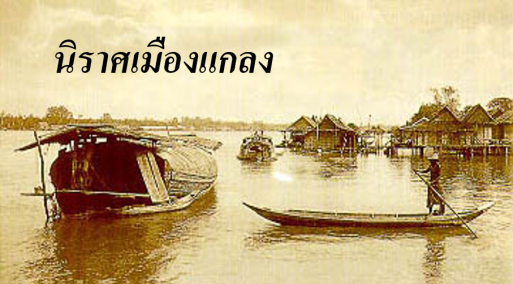 	นิราศเมืองแกลง สุนทรภู่ออกเดินทางจากกรุงเทพฯไปเยี่ยมบิดาที่เมืองแกลง  ไปทางเรือเมื่อเดือน ๗ มีลูกศิษย์เดินทางมาด้วย ๒ คน คือนายน้อยและนายพุ่ม และมีนายแสงชาวเมืองระยองขอร่วมเดินทางไปด้วย และช่วยนำทางให้ สุนทรภู่ออกเดินทางจากคลองสำโรง ปากลัด บ้านบางระจ้าว คลองจระเข้ บางมังกร(บางปะกง)ขึ้นบกที่บางปลาสร้อย จังหวัดสระบุรี และเดินทางบกต่อจนถึงเมืองระยอง  สุนทรภู่ไม่พบบิดาที่บ้าน  เพราะบิดาไปบวชอยู่ที่เมืองแกลงเป็นเจ้าอาวาสอยู่ที่วัดอารัญธรรมรังสี ส่วนมารดาได้แยกทางไปอยู่ที่อื่น สุนทรภู่ได้พรรณนาถึงความลำบากในการเดินทาง  สภาพของภูมิประเทศ และชีวิตของชาวบ้านที่ได้พบเห็น สุนทรภู่ตั้งใจจะอยู่กับบิดา แต่เป็นไข้ป่าหนักมาก เมื่อหายแล้วจึงกลับกรุงเทพฯ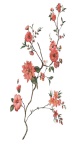 นิราศเมืองแกลง ฉบับเต็มคราวนี้เรามาติดตามอ่านนิราศเมืองแกลง ฉบับเต็ม ที่ท่านสุนทรภู่ ได้พรรณนาถึงการเดินทางไปบ้านกร่ำเมืองแกลง ผ่านสถานที่ต่างๆ มากมาย โดยล่องเรือไปตามแม่น้ำเจ้าพระยา ลัดเลาะคลองบางนาไปออกมาแม่น้ำบางปะกงแล้วลงสู่ทะเล เลียบริมทะเลไปขึ้นฝั่งที่บริเวณหาดบางแสน จากนั้นจึงเดินเท้าต่อ สุนทรภู่ได้แวะพักที่บ้านขุนรามอยู่เป็นหลายวัน ก่อนจะออกเดินทางต่อไปเมืองแกลง ซึ่งในเวลานั้นเป็นบ้านป่าเมืองเถื่อนอยู่ในป่าทึบ หนทางแสนกันดารเต็มไปด้วยอันตราย ทั้งคณะเดินทางกันต่อจนไปถึงเมืองระยอง และได้พบบิดาของตนซึ่งบวชเป็นพระมาตลอดนับแต่ท่านสุนทรภู่เกิด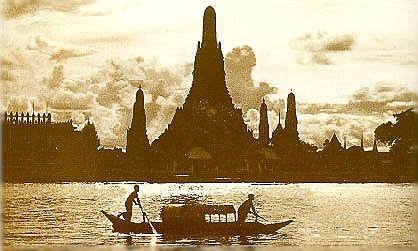 	๏ โอ้สังเวชวาสนานิจาเอ๋ย    	จะมีคู่มิได้อยู่ประคองเชย            	ต้องละเลยดวงใจไว้ไกลตาถึงทุกข์ใครในโลกที่โศกเศร้า               	ไม่เหมือนเราภุมรินถวิลหาจะพลัดพรากจากกันไม่ทันลา             	ใช้แต่ตาต่างถ้อยสุนทรวอนโอ้จำใจไกลนุชสุดสวาดิ               	จึงนิราศเรื่องรักเป็นอักษรให้เห็นอกตกยากเมื่อจากจร             	ไปดงดอนแดนป่าพนาวันกับศิษย์น้องสองนายล้วนชายหนุ่ม   	น้อยกับพุ่มเพื่อนไร้ในไพรสัณฑ์กับนายแสงแจ้งทางกลางอารัญ         	จะพากันแรมทางไปต่างเมืองถึงยามสองล่องลำนาวาเลื่อน  	พอดวงเดือนดั้นเมฆขึ้นเหลืองเหลืองถึงวัดแจ้งแสงจันทร์จำรัสเรือง     	แลชำเลืองเหลียวหลังหลั่งน้ำตาเป็นห่วงหนึ่งถึงชนกที่ปกเกล้า     	จะแสนเศร้าครวญคอยละห้อยหาทั้งจากแดนแสนห่วงดวงกานดา           	โอ้อุรารุ่มร้อนอ่อนกำลังถึงสามปลื้มพี่นี้ร่ำปล้ำแต่ทุกข์              	สุดจะปลุกใจปลื้มให้ลืมหลังขออารักษ์หลักประเทศนิเวศวัง            	 เทพทั้งเมืองฟ้าสุราไลยขอฝากน้องสองรามารดาด้วย             	 เอ็นดูช่วยปกครองให้ผ่องใสตัวข้าบาทจะนิราศออกแรมไพร   	ให้พ้นภัยคลาศแคล้วอย่าแผ้วพานถึงสำเพ็งเก๋งตั้งริมฝั่งน้ำ                    	แพประจำจอดเรียงเคียงขนานมีซุ้มซอกตรอกนางจ้างประจาน             	ยังสำราญร้องขับไม่หลับลงโอ้ธานีศรีอยุธยาเอ๋ย                        	นึกจะเชยก็ได้ชมสมประสงค์จะลำบากยากแค้นไปแดนดง            	เอาพุ่มพงเพิงเขาเป็นเหย้าเรือน๏ ถึงย่านยาวดาวคะนองคะนึงนิ่ง   	ยิ่งดึกยิ่งเสียใจใครจะเหมือน	พระพายพานซ่านเสียวทรวงสะเทือน   	จนเดือนเคลื่อนคล้อยดงลงไรไรโอ้ดูเดือนเหมือนดวงสุดาแม่               	กระต่ายแลเหมือนฉันคิดพิศมัย	เห็นแสงจันทร์อันกระจ่างค่อยส่างใจ   	เดือนครรไลลับตาแล้วอาวรณ์	ถึงอารามนามชื่อวัดดอกไม้                 	คิดถึงไปแนบทรวงดวงสมร		หอมสุคนธ์เคียงกายขจายจร                	โอ้ยามนอนห่างนางระคางคาย	ถึงบางผึ้งผึ้งรังก็รั้งร้าง                      	พี่ร้างนางร้างรักสมัคหมาย	มาแสนยากฝากชีพกับเพื่อนชาย         		แม่เพื่อนตายมิได้มาพยาบาล	ถึงปากลัดแลท่าชะลาตื้น                 	ดูเลื่อมลื่นเลนลากลำละหาน	เขาแจวจ้องล่องแล่นแสนสำราญ     	มาพบบ้านบางระจ้าวยิ่งเศร้าใจ	อนาถนิ่งอิงเขนยคะนึงหวน             	จนจวบจวนแจ่มแจ้งปัจจุสมัย	ศศิธรอ่อนอับพยับไพร                   	ถึงเซิงไทรศาลพระประแดงแรง	ขออารักรักษ์ศักดิ์สิทธิ์ที่สิงศาล        	ฦๅสะท้านอยู่ว่าเจ้าห้าวกำแหง	ข้าจะไปทางไกลถึงเมืองแกลง            	เจ้าจงแจ้งใจภคินีที	ฉันพลัดพรากจากจรเพราะร้อนจิตร        ใช่จะคิดอายอางขนางหนี	ให้นิ่มน้องครองรักไว้สักปี               	ท่านสุขีเถิดข้าขอลาไป	พอแจ่มแจ้งแสงเงินเงาระยับ          	ดาวเดือนดับเด่นดวงพระสุริย์ใส	ถึงปากช่องคลองสำโรงสำราญใจ         	พอน้ำไหลขึ้นเช้าก็เข้าคลอง	เห็นเพื่อนเรือเรียงรายทั้งชายหญิง         ดูก็ยิ่งทรวงช้ำเป็นน้ำหนอง	ไม่แม้นเหมือนคู่เชยเคยประคอง           	ก็เลยล่องหลีกมาไม่อาลัย	กระแสชลวนเชี่ยวเรือเลี้ยวลด               ดูค้อมคดขอบคุ้งคงคาไหล	แต่สาชลเจียวยังวนเป็นวงไป                นี่ฤๅใจที่จะตรงอย่าสงกา	ถึงด่านทางกลางคลองข้างฝั่งซ้าย        	 ตะวันสายแสงส่องต้องพฤกษา	ออกสุดบ้านถึงทวารอรัญวา                	เป็นทุ่งคาแฝกแขมขึ้นแกมกัน	ลมระริ้วปลิวหญ้าคาระยาบ                  ระเนนนาบพลิ้วพลิกกระดิกหัน	ดูโล่งลิ่วทิวรุกขเรียงรัน                      	เป็นเขตคันขอบป่าพนาไลย๏ ถึงทับนางวางเวงฤไทยวับ    	เห็นแต่ทับชาวนาอยู่อาศัย	นางชาวนาก็ไม่น่าจะชื่นใจ                  	คราบขี้ไคลคร่ำคร่าดังทาคราม	อันนางในนัคราถึงทาสี           	ดีกว่านางทั้งนี้สักสองสาม 	โอ้พลัดพรากจากบุรินแล้วสิ้นงาม         	ยิ่งคิดความขวัญหายเสียดายกรุง	ถึงบางพลีมีเรือนอารามพระ                 ดูระกะดาษทางไปกลางทุ่ง	เป็นเลนลุ่มลึกเหลวเพียงเอวพุง         	ต้องลากจูงจ้างควายอยู่รายเรียง		ดูเรือแพแออัดอยู่ยัดเยียด                   เข้าเบียดเสียดแทรกกันสนั่นเสียง	แจวตะกูดเกะกะปะกะเชียง                 บ้างทุ่มเถียงโดนดุนกันวุ่นวาย	โอ้เรือเราคราวเข้าไปติดแห้ง               	เห็นนายแสงเป็นผู้ใหญ่ก็ใจหาย	นั่งพยุงตุ้งก่าในตาลาย                       	เห็นวุ่นวายสับสนก็ลนลาน	น้อยกับพุ่มหนุ่มตะกอถ่อกระหนาบ  	เสียงสวบสาบแทรกไปด้วยใจหาญ	นายแสงร้องรั้งไว้ไม่ได้การ              	เอาถ่อกรานโดยกลัวจนตัวโกง	สงสารแสงแข้งข้อไม่ท้อถอย         	พุ่มกับน้อยแทรกกลางเสียงผางโผง	ถ้วยชามกลิ้งฉิ่งฉ่างเสียงกร่างโกรง    	นาวาโคลงโคลนเลอะตลอดแคม	จนตกลึกล่วงทางถึงบางโฉลง           	เป็นทุ่งโล่งลานตาล้วนป่าแขม	เหงือกปลาหมอกอกกกับกุ่มแกม           คงคาแจ่มเค็มจัดดังกัดเกลือ	ถึงหัวป่าเห็นป่าพฤกษาโกร๋น       	ดูเกรียนโกรนกรองกรอยเป็นฝอยเฝือ	ที่กิ่งก้านกรานกีดประทุนเรือ               	ลำบากเหลือที่จะร่ำในลำคลอง	ถึงหย่อมย่านบ้านไร่อาไลยเหลียว       	สันโดษเดียวมิได้พบเพื่อนสนอง		เขารีบแจวมาในนทีนอง                     	อันบ้านช่องมิได้แจ้งแห่งตำบล		ถึงคลองขวางบางกระเทียมสะท้านอก   	โอ้มาตกอ้างว้างอยู่กลางหน		เห็นแต่หมอนอ่อนแอบอุระตน              เพราะความจนเจียวจึงจำระกำใจ		จะเหลียวซ้ายแลขวาก็ป่าแสม               ตลึงแลปูเปี้ยวเที่ยวไสว		ระหริ่งเรื่อยเฉื่อยเสียงเรไรไพร               ฤทัยไหวแว่วว่าพงางาม		ถึงชแวกแยกคลองสองชวาก                 ข้างฝั่งฟากหัวตะเข้มีมะขาม		เขาสร้างศาลเทพาพยายาม                   กระดานสามแผ่นพิงไว้บูชา		ตลึงแลแต่ล้วนลูกจระเข้                      โดยคะเนมากมายทั้งซ้ายขวา		สักสองร้อยลอยไล่กินลูกปลา                เห็นแต่ตากับจมูกเหมือนตุ๊กแก		โอ้คลองขวางทางแดนแสนโสทก          	 ดูบนบกก็แต่ล้วนลิงแสม		เลียบตลิ่งวิ่งตามชาวเรือแพ                  ทำลอบแลหลอนลอกตะคอกคน		คำโบราณท่านผูกถูกทุกสิ่ง                   เขาว่าลิงจองหองมันพองขน	ทำหลุกหลิกเหลือกลานพานลุกลน      	 เขาด่าคนจึงว่าลิงโลนลำพอง	ถึงชะวากปากคลองเป็นสองแพร่ง       	 น้ำก็แห้งสุริยนก็หม่นหมอง	ข้างซ้ายมือนั้นแลคือปากตะครอง           ข้างขวาคลองบางเหี้ยทะเลวน	ประทับทอดนาวาอยู่ท่าน้ำ                   ดูเรียงลำเรือรายริมไพรสณฑ์	เขาหุงหาอาหารให้ตามจน                    โอ้ยามยลโภชนาน้ำตาคลอ	จะกลืนเข้าคราวโศกในทรวงเสียว    	  เหมือนขืนเคี้ยวกรวดแกลบให้แสบสอ	ต้องเจือน้ำกล้ำกลืนพอกลั้วคอ                กินแต่พอดับลมด้วยตรมใจ	พอฟ้าคล้ำค่ำพลบลงหรุบรู่                    ยุงออกฉู่ชิงพลบตบไม่ไหว	ได้รับรองป้องกันเพียงควันไฟ                 แต่หายใจมิใคร่ออกด้วยอบอาย	โอ้ยามยากจากเมืองแล้วลืมมุ้ง                 มากรำยุงเวทนาประดาหาย	จะกรวดน้ำคว่ำขันจนวันตาย                 แม้นเจ้านายท่านไม่ใช้แล้วไม่มา	พอน้ำตึงถึงเรือก็รีบล่อง                       เข้าในคลองคึกคักกันหนักหนา	ด้วยมืดมัวกลัวตอต้องรอรา                   นาวามาเรียงตามกันหลามทาง	ถึงบ้านบ่อพอจันทร์กระจ่างแจ้ง             ทุกประเทศเขตแขวงนั้นกว้างขวาง	ดูดาวดาษกลาดฟ้านภาพาง                  วิเวกทางท้องทุ่งสะท้านใจ	ดูริ้วริ้วลมปลิวที่ปลายแฝก                    ทุกละแวกหวาดหวั่นอยู่ไหวไหว	รำฤกถึงขนิษฐายิ่งอาไลย                      เช่นนี้ได้เจ้ามาด้วยจะดิ้นโดย	เห็นทิวทุ่งวุ้งเวิ้งให้หวั่นหวาด                 กัมปนาทเสียงนกวิหคโหย	ไหนจะต้องละอองน้ำค้างโปรย               เมื่อลมโชยชื่นนวลจะชวนเชย	โอ้นึกนึกแล้วก็น่าน้ำตาตก                    ด้วยแนบอกมิได้แนบแอบเขนย	ได้หมอนข้างต่างน้องประคองเกย           เมื่อไรเลยจะได้คืนมาชื่นใจ	๏ ถึงหย่อมย่านบ้านระกาดต้องลงถ่อ     	ค่อยลอยรอเรียงลำตามน้ำไหล	จนล่วงเข้าหัวป่าพนาไลย              	ล้วนเงาไม้มืดคล้ำในลำคลอง	ระวังตัวกลัวตอตะเคียนขวาง               เป็นเยี่ยงอย่างผู้เถ้าเล่าสนอง	ว่าผีสางสิงนางตะเคียนคะนอง              ใครถูกต้องแตกตายลงหลายลำ	พอบอกกันยังมิทันจะขาดปาก              เห็นเรือจากแจวตรงหลงถลำ	กระทบผางตอนางตะเคียนตำ               ก็โคลงคว่ำล่มลงในคงคา	พวกเรือพี่สี่คนขนสยอง                      ก็เลยล่องหลีกทางไปข้างขวา	พ้นระวางนางรุกขฉายา                      ต่างระอาเห็นฤทธิ์ประสิทธิ์จริง	ขอนางไม้ไพรพฤกษ์เทพารักษ์              ขอฝากภคินีน้อยแม่น้องหญิง	ใครสามารถชาติชายจะหมายชิง          	ให้ตายกลิ้งลงเหมือนตอที่ตำเรือ	จนล่วงล่องมาถึงคลองที่คับแคบ        	ไม่อาจแอบชิดฝั่งระวังเสือ	ด้วยครึ้มครึกพฤกษาลัดาเครือ             	ค่อยรอเรือเรียงล่องมานองเนือง	ลำภูรายพรายพร้อยหิ่งห้อยจับ             สว่างวับแวววามอร่ามเหลือง	เสมอเม็ดเพ็ชรรัตน์จำรัสเรือง             	ค่อยประเทืองทุกข์ทัศนาชม	ถึงบางสมัคเหมือนพี่รักสมัคมาด           	มาแคล้วคลาศมิได้อยู่กับคู่สม	ถึงยามนอนนอนเดียวเปลี่ยวอารมณ์       จะแลชมอื่นอื่นไม่ชื่นใจ	แสนกันดารบ้านเมืองไม่แลเห็น      	ยะเยือกเย็นหย่อมหญ้าพฤกษาไสว	โอ้คลองเปลี่ยวพี่ก็เปล่าเศร้าฤทัย           จะถึงไหนก็ไม่แจ้งแห่งสำคัญ	ประจวบจนถึงตำบลบ้านมะพร้าว           พอฟ้าขาวขอบไพรเสียงไก่ขัน	เป็นที่กุมภาพาลชาญฉกรรจ์                   ให้หวาดหวั่นรีบมาในสาชล	ถึงบางวัวเห็นแต่ศาลตระหง่านง้ำ            ละอองน้ำค้างย้อยเป็นฝอยฝน	ดาวเดือนดับลับเมฆเป็นหมอกมล           สุริยนเยี่ยมฟ้าพนาไลย	พอเรือออกนอกชะวากปากตะครอง      	ค่อยลอยล่องตามลำแม่น้ำไหล	ดูกว้างขวางว้างเวิ้งวิเวกใจ                   เป็นพงไพรฝูงนกวิหคบิน	๏ ถึงหย่อมย่านบ้านบางมังกงนั้น      	ดูเรียงรันเรือนเรียบชลาสินธุ์แต่ล้วนบ้านตากปลาริมวาริน             	เหม็นแต่กลิ่นเน่าอบตระหลบไป	เห็นศาลเจ้าเหล่าเจ๊กอยู่เซ็งแซ              ปูนทะก๋งองค์แก่ข้างเพศไสย	เกเรเอ๋ยเคยข้ามคงคาลัย                	ช่วยคุ้มภัยปากอ่าวเถิดเจ้านาย	พอพ้นบ้านลานแลดูปากช่อง              	เห็นทิวท้องสมุทรไทยน่าใจหาย	แลทะเลเลี่ยนลาดล้วนหาดทราย          	ทั้งสามนายจัดแจงโจงกระเบน	ไปตามช่องล่องออกไปนอกรั้ว              เห็นเมฆมัวลมแดงดังแสงเสน	สักประเดี๋ยวเหลียวดูลำภูเอน               ยอดระเนนนาบน้ำอยู่รำไร	ป่าแสมแลเห็นอยู่ริ้วริ้ว                      ให้หวิวหวิววาบวับฤทัยไหว	จะหลบหลีกเข้าฝั่งก็ยังไกล                	คลื่นก็ใหญ่โยนเรือเหลือกำลัง	สงสารแสงแข็งข้อจนขาสั่น               	เห็นเรือหันโกรธบ่นเอาคนหลัง	น้ำจะพัดปัดตีไปสีชัง                         แล้วคลุ้มคลั่งเงี่ยนยาทำตาแดง	ปลอบเจ้าพุ่มพึมพำว่ากรรมแล้ว        	อุตส่าห์แจวเข้าเถิดพ่อให้ข้อแข็งสงสารน้อยหน้าจ๋อยนั่งจัดแจง               คิดจะแต่งตัวตายไม่พายเรือ	พี่แข็งขืนฝืนภาวนานิ่ง                        แลตลิ่งไรไรยังไกลเหลือ	เห็นเกินรอยบางปลาสร้อยอยู่ท้ายเรือ  	คลื่นก็เฝือฟูมฟองคะนองพราย	เห็นจวนจนบนเจ้าเขาสำมุก                 จงช่วยทุกข์ถึงที่จะทำถวาย	พอขาดคำน้ำขึ้นทั้งคลื่นคลาย          	ทั้งสามนายหน้าชื่นค่อยเฉื่อยมา	หยุดตะพานย่านกลางบางปลาสร้อย 	พุ่มกับน้อยสรวลสันต์ต่างหรรษา	นายแสงหายคลายโทษที่โกรธา             ชักกัญชานั่งกริ่มยิ้มละไม	แล้วหุงหาอาหารสำราญรื่น                	จนเที่ยงคืนขึ้นศาลาได้อาศรัย	ฟังเสียงคลื่นครื้นครั่นสนั่นไป               ดูมืดในเมฆานภาพางค์	พี่เล็งแลดูกระแสสายสมุทร                 ละลิ่วสุดสายตาเห็นฟ้าขวาง	เป็นฟองฟุ้งรุ่งเรืองอยู่ร่างราง  	กระเด็นพร่างพรายพราวราวกับพลอย	เห็นคล้ายคล้ายปลาว่ายเฉวียนฉะวัด 	ละลอกซัดสาดกระเซนขึ้นเต้นหยอย	ฝูงปลาใหญ่ไล่โลดกระโดดลอย      	น้ำก็พลอยพร่างพร่างกลางคงคา	แลทะเลแล้วก็ให้อาไลยนุช                 ไม่ส่างสุดโศกสิ้นถวิลหา	จนอุทัยไกรกรัดจำรัสตา                   	เห็นเคหาเรียงรายริมชายทะเล	ดูเรือแพแต่ละลำล้วนโปะโหละ      	พวกเจ๊กจีนกินโต๊ะเสียงโหลเหล	บ้างลุยเลนล้วงปูดูโซเซ                      สมคะเนใส่ข้องเที่ยวมองคอย	อันนารีที่ยังสาวพวกชาวบ้าน           	ถีบกระดานถือตะกร้าเที่ยวหาหอย	ดูแคล่วคล่องล่องแล่นแฉลบลอย  	เอาขาห้อยทำเป็นหางไปกลางเลน	อันพวกเขาชาวประโมงไม่โหย่งหยิบ       ล้วนตีนถีบปากกัดขัดเขมร	จะได้กินค่ำเช้าก็ราวเพล                      ดูจัดเจนโลดโผนในโคลนตม	จึงมั่งคั่งตั้งบ้านในการบาป                   แต่ต้องสาปเคหาให้สาสม	จะปลูกเรือนก็มิได้ใส่ปั้นลม              	ใครขืนทำก็ระทมด้วยเพลิงลาม	โอ้ดูเรือนเหมือนอกเราไร้คู่                   ผู้ใดดูจึงไม่ออกเอี่ยมสนาม	ฤๅต้องสาปบาปหลังยังติดตาม              งามจึงไม่มีปรานีเลย	จะรักใครเขาก็ไม่เมตตาตอบ        	สมประกอบได้แต่สอดกอดเขนย	เอ็นดูเขาเฝ้านึกนิยมเชย                  	โอ้ใจเอ๋ยจะเป็นกรรมนั้นร่ำไป	พลางรำพึงถึงทางที่กลางเถื่อน  	จึงคล้อยเคลื่อนนาวาเข้าอาศรัย	มีมิตรชายท้ายย่านเป็นบ้านไทย            สำนักในเคหาขุนจ่าเมือง	ใครพบภักตร์เขาก็ทักว่าทรงซูบ          	จะดูรูปตัวเองก็ผอมเหลือง	ซังตายชื่นฝืนฤทัยให้ประเทือง  	เที่ยวชำเลืองแลชมตลาดเรียง	เป็นสองแถวแนวถนนคนสะพรั่ง  	บ้างยืนบ้างนั่งร้านประสานเสียง	ดูรูปร่างนางบรรดาแม่ค้าเคียง 	เห็นเกลี้ยงเกลี้ยงกล้องแกล้งเป็นอย่างกลาง	ขายหอยแครงแมงภู่กับปูม้า        	หมึกแมงดาหอยดองรองกระถาง	พวกเจ๊กจีนสินค้าเอามาวาง         	มะเขือคางแพะเผือกผักกาดดอง	ที่ขายผ้าน่าถังก็เปิดโถง              	ล้วนเบี้ยโป่งหญิงชายมาจ่ายของ	สักยี่สิบหยิบออกเป็นกอบกอง           	พี่เที่ยวท่องทัศนาจนสายัณห์	ดูก็งามตามประสาพนาเวศ     	ไม่นวลเนตรเหมือนหนึ่งในไอยสวรรค์	แต่แรมค้างบางปลาสร้อยได้สามวัน       	ก็ชวนกันเลยลาขุนจ่าเมือง	พอฟ้าขาวดาวเดือนลงเลื่อนลด             อร่ามรถสุริยาเวหาเหลือง	จากเคหาชลนาพี่นองเนือง         	ขืนประเทืองปล้ำทุกข์มาตามทาง	พอพ้นบ้านลานแลล้วนทุ่งเลี่ยน      	หนทางเตียนตัดเข้าภูเขาขวาง	ดูกรวดทรายพรายงามเหมือนเงินราง	 หยาดน้ำค้างขังหลุมที่ขุมควาย	ดูสีขาวราวกับน้ำตาลโตนด                  ที่หว่างโขดขอบผาศิลาฉลาย	ริมทางเถื่อนเรือนเหย้ามีรายราย 	เห็นฝูงควายปล่อยเกลื่อนอยู่กลางแปลง	ถึงหนองมนมีตำบลชื่อบ้านไร่     	เขาถากไม้ทุกประเทศทุกเขตแขวง        ต้องเดินเฉียงเลี่ยงลัดตัดทแยง      	ตามนายแสงนำทางไปกลางไพร	กำดัดแดดแผดร้อนทุกขุมขน               ไม่มีต้นพฤกษาจะอาศัย	ล้วนละแวกแฝกคาป่ารำไร                  จนสุดไร่เลียบริมทะเลมา	ตะวันคล้อยหน่อยหนึ่งถึงบางพระ         	ดูระยะบ้านนั้นก็แน่นหนา	พอพบเรือนเพื่อนชายชื่อนายมา            เขาโอภาต้อนรับให้หลับนอน	พอรุ่งแสงสุริยาลีลาลาศ                      ลงเลียบหาดหวนคะนึงถึงสมร	เห็นกรวดทรายชายทะเลชโรธร             ละเอียดอ่อนดังละอองสำลีดี	ดูกาบหอยรอบคลื่นกระเด็นสาด	ก็เกลื่อนกลาดกลางทรายประพรายสี	เป็นหลายอย่างลางลูกก็เรียวรี           	โอ้เช่นนี้แม่มาด้วยจะดีใจ	จะเชยชมก้มเก็บไปกลางหาด               เห็นประลาดก็จะถามตามสงไสย	พี่ไม่รู้ก็จะชวนสำรวลไป                	ถึงเหนื่อยใจจะค่อยเบาบรรเทาคลาย	โอ้ยามนี้พี่เห็นแต่ภักตร์เพื่อน             	ไม่ชื่นเหมือนสุดสวาดิที่มาดหมาย	กลั้นน้ำตามาจนสุดที่หาดทราย           	เห็นเรือรายโรงเรียงเคียงเคียงกัน	อันชื่อนี้ศรีมหาราชาชาติ                    	ขึ้นจากหาดเข้าป่าพนาสัณฑ์	ค่อยเลียบเดินเนินโขดศิงขรคัน             เสียงจักกระจั่นแซ่เซ็งวังเวงใจ	สองข้างทางนางไม้ไพรสงัด               	ไม่แกว่งกวัดก้านกิ่งประวิงไหว	เย็นระรื่นชื่นชุ่มชอุ่มใบ                        หนาวฤทัยโทมนัสระมัดกาย	เสียงนกร้องก้องกู่กันกลางป่า                ฟังภาษาสัตว์ไพรก็ใจหาย	จนออกดงลงเดินเนินสบาย               	 ค่อยเคลื่อนคลายรอเรียงมาเคียงกัน	ถึงเขาขวางว่างเวิ้งชะวากวุ้ง                 เขาเรียกทุ่งสาขลาพนาสัณฑ์	เป็นป่ารอบขอบเขินเนินอรัญ              	นกเขาขันคูเรียกกันเพรียกไพร	บ้างถาบถาพาคู่ลงฟุบฝุ่น                    เห็นคนผลุนโผผินบินไถล	บ้างก่งคอคูคูกุกกูไป                         	ฝูงเขาไฟฟุบแฝงที่แฝกฟาง	โอ้ปักษีมีคู่ที่ชูชื่น                           	สำราญรื่นปกปิดด้วยปีกหาง	พี่เปลี่ยวใจอายนกเพราะห่างนาง          มาเดินกลางดงแดนแสนกันดาร	แล้วรีบรุดไปจนสุดที่ทิวทุ่ง                   ถึงบางละมุงพบน้ำลำละหาน	เป็นประเทศเขตนิคมกรมการ                มีเรือนบ้านแออัดทั้งวัดวา	น้ำตาตกอกโอ้อนาถเหนื่อย                  ให้มึนเมื่อยขัดข้องทั้งสองขา	ลงหยุดหย่อนผ่อนนั่งที่ศาลา                 ต่างระอาอ่อนจิตรระอิดแรง	ลงอาบน้ำลำห้วยพอเหนื่อยหาย            แต่เส้นสายรุมรึงให้ขึงแข็ง	สลดใจเห็นจะไม่ถึงเมืองแกลง              แต่นายแสงวอนว่าให้คลาไคล	พี่ดูดวงสุริฉายก็บ่ายคล้อย                  ชวนพุ่มน้อยจากศาลาที่อาศัย	ออกพ้นย่านบ้านบางละมุงไป               ค่อยคลายใจจรเลียบชลามา	ในกระแสแลล้วนแต่โป๊ะล้อม               ลงอวนอ้อมโอบสกัดเอามัจฉา	โอ้คิดเห็นเอ็นดูหมู่แมงดา                   ตัวเมียพาผัวลอยเที่ยวเล็มไคล	เขาจับตัวผัวทิ้งไว้กลางน้ำ                  ละลอกซ้ำสาดซัดให้ตัดษัย	พอเมียตายฝ่ายผัวก็บรรลัย                โอ้เหมือนใจที่พี่รักภคินี	แม้นน้องตายพี่จะวายชีวิตด้วย           เป็นเพื่อนม้วยมิ่งแม่ไปเมืองผี	รำจวนจิตรคิดมาในวารี                       จนถึงที่ศาลาบ้านนาเกลือ	หยุดประทับดับดวงพระสุริแสง               ยิ่งโรยแรงร้อนรนนั้นล้นเหลือ	จะเคี้ยวเข้าตละคำเอาน้ำเจือ                  พอกลั้วเกลื้อกล้ำกลืนค่อยชื่นใจ	ทั้งล้าเลื่อยเหนื่อยอ่อนนอนสนิท            จนอาทิตย์แย้มเยี่ยมเหลี่ยมไศล	ถอนสะอื้นตื่นตายังอาไลย                     รำจวนใจจรจากศาลามา	เข้าเดินดงพงชัฏสงัดเงียบ                      เย็นยะเยียบน้ำค้างพร่างพฤกษา	ออกชะวากปากทุ่งพัทยา                      นายแสงพาเลี้ยวหลงที่วงเวียน	บุกละแวกแฝกแขมอะแรมรก               กับกอกกสูงสูงเสมอเศียร	ด้วยน้ำฝนล้นลงหนทางเกวียน            	ขึ้นโขดเตียนตอกรอกยอกระยำ	กลัวปลิงเกาะเลาะลัดขัดเขมร               ลงลุยเลนพรวดพราดพลาดถลำ	ถึงแนวหนองย่องก้าวเอาเท้าคลำ           แต่ท่องน้ำอยู่จนเที่ยงจึงพบทาง	พอยกเท้าก้าวเดินบนเนินแห้ง         	ทั้งขาแข้งเข่าข้อให้ขัดขวาง	เจ็บระบมคมหญ้าคาคาง                	ค่อยย่องย่างเหยียบฝุ่นให้งุนโงน	เห็นพฤกษาไม้มะค่ามะขามข่อย        	ทั้งไทรย้อยยอดโยนโดนตะโขง	เหมือนไม้ดัดจัดวางข้างพระโรง              เป็นพุ่มโพรงสาขาน่าเสียดาย	เดินพินิจเหมือนคิดสมบัติบ้า                 จะใคร่หาต้นไม้เข้าไปถวาย	นี่เหน็ดเหนื่อยเลื่อยล้าบรรดาตาย             แสนเสียดายดูเดินจนเกินไป	ถึงท้องธารศาลเจ้าริมเขาขวาง                 พอได้ทางลงมหาชลาไหล	เข้าถามเจ๊กลูกจ้างตามทางไป                เป็นจีนใหม่อ้อแอ้ไม่แน่นอน	ร้องไล้ขื่อมือชี้ไปที่เขา                      	ก็ดื้อเดาเลียบเดินเนินศิงขร	ศิลาแลเป็นชแง่ชงักงอน                  	บ้างพรุนพอนแตกกาบเป็นคราบไคล	ต้องเลี่ยงเลียบเหยียบยอกเอาปลาบแปลบ      	ถึงที่แคบเป็นเขินเนินไศล	ค่อยตะกายป่ายปีนเปะปะไป            	จะขาดใจเสียด้วยเหนื่อยทั้งเมื่อยกาย	ถึงที่โขดต้องกระโดดขึ้นบนแง่             	โก่นเอาแม่จีนใหม่นั้นใจหาย	บอกว่าใกล้ไกลมาบรรดาตาย              ทั้งแค้นนายแสงนำไม่จำทาง	ทำซมเซอะเคอะคะมาปะเขา               แต่โดยเมากัญชาจนตาขวาง	แกไขหูสู้นิ่งไปตามทาง                    	ถึงพื้นล่างแลลาดล้วนหาดทราย	ต่างโหยหิวนิ่วหน้าสองขาแข็ง              	ในคอแห้งหอบรนกระหนกระหาย	กลืนกระเดือกเกลือกลิ้นกินน้ำลาย     	เจียนจะตายเสียด้วยร้อนอ่อนกำลัง	น้ำก็นองอยู่ในท้องชลาสินธุ์                	จะกอบกินเค็มขมไม่สมหวัง	เหมือนไร้คู่อยู่ข้างกำแพงวัง                	จะเกี้ยวมั่งก็จะเฆี่ยนเอาเจียนตาย	ทั้งนี้เพราะเคราะห์กรรมกระทำไว้           นึกอะไรจึงไม่สมอารมณ์หมาย	แล้วปลอบน้องสองราปรีชาชาย             มาถึงท้ายทิวป่านาจอมเทียน	เห็นบ่อน้ำร่ำดื่มเอาโดยอยาก                พออ้าปากเหม็นหืนให้คลื่นเหียนค่อยมีแรงแข็งใจไปทางเกวียน             	ไม่แวะเวียนเดาเดินดำเนินไปถึงห้วยขวางตัดทางเข้าไต่ถาม                 พบขุนรามเรียกหาเข้าอาศัย	กินเข้าปลาอาหารสำราญใจ                 เขาแต่งให้หลับนอนผ่อนกำลัง	สงสารแสงแสนสุดเมื่อหยุดพัก               เฝ้านั่งชักกัญชากับตาสัง	เสียงขาคะอยู่จนพระเคาะระฆัง             ต่างร่ำสั่งฝากรักกันหนักครัน	แสนวิตกอกพี่เมื่ออ้างว้าง                   	ถามถึงทางที่จะไปในไพรสัณฑ์	ชาวบ้านบอกมรคาว่ากว่าพัน               	สะกิดกันแกล้วกล้าเป็นน่ากลัว	ยิ่งหวาดจิตรคิดคุณพระชินสีห์             	กับชนนีบิตุเรศบังเกิดหัว	ข้าตั้งใจไปหาบิดาตัว                          ให้พ้นชั่วที่ชื่อว่าภัยยันต์	อธิษฐานแล้วสะท้านสะท้อนอก               สำเนียงนกเพรียกไพรทั้งไก่ขัน	เมฆแอร่มแย้มแยกแหวกตะวัน                ก็ชวนกันอำลาเขาคลาไคล	เขม้นเมินเดินตรงเข้าดงดึก                   ดูซึ้งซึกมิได้เห็นพระสุริย์ใส	เสียงฟ้าร้องก้องลั่นสนั่นไพร               	ไม้ไหวไหวเหลียวหลังระวังคอย	สงัดเงียบเยียบเย็นยะเยือกอก            	น้ำค้างตกหยดเหยาะลงเผาะผอย	พฤกษาสูงยูงยางสล้างลอย                   ดูชดช้อยชื่นชุ่มชอุ่มใบ	ถึงปากช่องหนองชะแง้วเข้าแผ้วถาง      	แม้นค่ำค้างอรัญคาได้อาศัย	เป็นที่ลุ่มขุมขังคงคาไลย                    	วังเวงใจรีบเดินไม่เมินเลย	หนทางรื่นพื้นทรายละเอียดอ่อน            ในดงดอนดอกพะยอมหอมระเหย	หายระหวยด้วยพระพายมาชายเชย         ชะแง้เงยแหงนทัศนามา	ถึงบางไผ่ไม่เห็นไผ่เป็นไพรชัฏ                แสนสงัดเงียบในไพรพฤกษา	ต้องข้ามธารผ่านเดินเนินวนา                อรัญวาอ้างว้างในกลางดง	ถึงพลงค้อคอเขาเป็นโขดเขิน               	ต้องขึ้นเนินภูผาป่าระหง	ส่งกระทั่งหลังโคกเป็นโตรกตรง          	เมื่อจะลงก็ต้องวิ่งเหมือนลิงโลน	แต่ข้ามห้วยเหวผาจนขาขัด                   ต้องกำดัดวิ่งเต้นดังเล่นโขน	ทั้งรากยางขวางโกงตะโขงโคน               สะดุดโดนโดดข้ามไปตามทาง	ถึงพะดรสาครเป็นพวยพุ                      น้ำทะลุออกจากชะวากขวาง	ดูซึ้งใสไหลเชี่ยวเป็นเกลียวกลาง             สไบบางชุบซับกับอุรา	แล้วขึ้นเนินเดินในดงไม้หอม                	 สะพรั่งพร้อมปรูปรายปฤษณา	ยามพระพายชายเชยรำเพยพา              หอมบุบผารื่นรื่นชื่นอารมณ์	เหมือนกลิ่นปรางนางปนสุคนธ์รื่น           คิดถึงคืนเคียงน้องประคองสม	ถอนสะอื้นยืนเด็ดลำดวนดม                 พี่นึกชมต่างนางไปกลางไพร	ถึงห้วยอีร้าแลระย้าล้วนสายหยุด           ดอกนั้นสุดที่จะดกดูไสว	กะมองกะเมงนมแมวเป็นแถวไป          	ล้วนลูกไม้กลางป่าทั้งหว้าพลอง	สะท้อนหล่นใต้ต้นออกเกลื่อนกลิ้ง           ฝูงค่างลิงกินเล่นเป็นเจ้าของ	ต่างเก็บเคี้ยวเปรี้ยวปรายเสียก่ายกอง       แต่โดยลองเลือกชิมจนอิ่มไป	ถึงโตรกตรวยห้วยพะยูนจะหยุดร้อน       เห็นแรดนอนอยู่ในดงให้สงไสย	เรียกกันดูด้วยไม่รู้ว่าสัตว์ใด                   เห็นหน้าใหญ่อย่างจระเข้ตะคุกตัว	มันเห็นหน้าทำตากะปริบนิ่ง                 เห็นหลายสิ่งคอคางทั้งหางหัว	รู้ว่าแรดกินหนามให้คร้ามกลัว                ขยับตัววิ่งพัลวันไป	ครู่หนึ่งถึงชะวากซากลูกหญ้า                 ล้วนพฤกษายางยูงสูงไสว	แต่ล้วนทากตะเละรำลำภูไพร                ไต่ใบไม้ยูงยางมากลางแปลง	กระโดดเผาะเกาะผับกระหยับคืบ             ถีบกระทืบมิใคร่หลุดสุดแสยง	ปลดที่ตีนติดขาระอาแรง                     ทั้งขาแข้งเลือดโทรมชโลมไป	ออกเดินถี่หนีทากถึงซากขาม                เป็นสนามน้ำท่าได้อาศัย	เห็นรอยคนแรมค้างอยู่กลางไพร             ขึ้นต้นไม้หักรังไว้เรียงราย	เห็นลิงค่างป่างชะนีวะหวีดโหวย            กระหึมโหยห้อยไม้น่าใจหาย	เสียงผัวผัวตัวเมียเที่ยวโยนกาย                เห็นคนอายแอบอิงกับกิ่งยาง	โอ้ชะนีเวทนาเที่ยวหาผัว                   	เหมือนตัวพี่จากน้องให้หมองหมาง	ชะนีเพรียกเรียกชายอยู่ปลายยาง               พี่เรียกนางนุชน้องอยู่ในใจ	เป็นป่าสูงฝูงนกในดงดึก                    	หวนระลึกถึงสุดาน้ำตาไหล	จักระจั่นร้องพร้องเพราะเสนาะไพร         ทั้งเสียงไก่เถื่อนขันสนั่นเนิน	พฤกษาเบียดเสียดสีดังปี่แก้ว             	วิเวกแว่วหว่างลำเนาภูเขาเขิน	สดับฟังวังเวงเป็นเพลงเพลิน           	ต้องรีบเดินโดยด่วนด้วยจวนเย็น	ถึงห้วยโป่งเห็นธารละหานไหล       	คงคาใสปลาว่ายคล้ายคล้ายเห็น	มีกรวดแก้วแพรวพรายรายกระเด็น        บ้างแลเห็นเป็นสีบุษราคำ	ขืนอารมณ์ชมเชยเลยลีลาศ             	พระพายพาดพัดเรื่อยมาเฉื่อยฉ่ำ	ทั้งสองข้างมรคาป่าระกำ                    สล้างลำแลสลับอยู่กับกอ	หอมบุบผาสาโรชมารื่นรื่น                 	ต่างหยุดยืนใจหายเสียดายหนอ	แม้นอยู่เคียงเวียงไชยเห็นไม่พอ           	จะตัดต่อเรือเล่นแล่นตามกัน	ทลายลูกสุกแลดูแออัด                      เอาดาบตัดชิมไปในไพรสัณฑ์	มันแสนเปรี้ยวเบี้ยวหน้าเข้าหากัน  	ออกเข็ดฟันเป็นจะตายด้วยรายชิม	๏ ถึงห้วยพร้าวเท้าเมื่อยออกเลื่อยล้า 	เห็นผิดฟ้าฝนย้อยลงหยิมหยิม	สุริฉายบ่ายเยื้องเมืองประจิม                 อุระปิ้มศรปักสลักทรวง	ออกเดินรีบถีบถอนไปทุกย่าง                 กลัวจะค้างค่ำลงในดงหลวง	ด้วยครื้นครึกพฤกษาลดาพวง                 ไม่เห็นดวงสุริยาเวลาไร	พอเต็มตึงถึงสุนัขกะบากนั้น             	รอยเขาฟันพฤกษาอยู่อาศัย	เห็นรอยคนปนควายค่อยคลายใจ            รู้ว่าใกล้ออกดงเดินตะบึง	แต่ย่างย้ายทรายฝุ่นขยุ่นยุบ                	ยิ่งเหยียบฟุบขาแข้งให้แข็งขึง	ยิ่งจวนเย็นเส้นสายให้ตายตึง   	ดูเหมือนหนึ่งเหยียบโคลนให้โอนเอน	ออกปากช่องท้องทุ่งที่ตลิ่ง              	ต่างเกลือกกลิ้งลงทั้งรกถกเขมร	ด้วยล้าเลื่อยเหนื่อยอ่อนนอนระเนน       จนสุริเยนทร์ลับไม้ชายทะเล	ผลัดกันทำย่ำเหยียบแล้วยืนยัด            	กระดูกดัดผัวะเผาะให้โผเผ	ค่อยย่างเท้าก้าวเขยกดูเกกเก            	ออกโซเซเดินข้ามตามตะพาน	เป็นทุ่งแถวมีแนวแม่น้ำอ้อม                 ระยะหย่อมเคหาน่าสนาน	เป็นเนินสวนล้วนเหล่ามะพร้าวตาล         เข้าลับบ้านทับม้าลีลาไป	พอสิ้นดงตรงบากออกปากช่อง             ถึงระยองเหย้าเรือนดูไสว	แวะเข้าย่านบ้านเก่าค่อยเบาใจ         	เขาจุดไต้ต้อนรับให้หลับนอน	ฝ่ายนายแสงถึงตำแหน่งสำนักน้อง 	เขายิ้มย่องชมหลานคลานสลอน	พี่ว้าเหว่เอกาอนาทร                         ด้วยจะจรต่อไปเป็นหลายคืน	ครั้นรุ่งเช้าเท้าบวมทั้งสองข้าง            	จะย่องย่างสุดแรงจะแข็งขืน	อยู่ระยองสองวันสู้กลั้นกลืน        	ค่อยแช่มชื่นชวนกันว่าจะคลาไคล	นายแสงหนีลี้หลบไม่พบเห็น               	โอ้แสนเข็ญคิดน่าน้ำตาไหล	น้อยฤๅเพื่อนเหมือนจะร่วมชีวาไลย    	มาสูญใจจำจากเมื่อยากเย็น	จึงกรวดน้ำร่ำว่าต่ออาวาส                   อันชายชาตินี้หนอไม่ขอเห็น	มาลวงกันปลิ้นปลอกหลอกทั้งเป็น          จะชี้เช่นชั่วช้าให้สาใจ	เดชะสัตย์อธิษฐานประจานแจ้ง       	ให้เรียกแสงเทวทัตจนตัดษัย	เหมือนชื่อตั้งหลังพิหารเขียนถ่านไฟ 	ด้วยน้ำใจเหมือนมินหม้อทรชน	แล้วชวนสองน้องรักร่วมชีวิต             	ให้เปลี่ยวจิตรไม่แจ้งรู้แห่งหน	จากระยองย่องตามกันสามคน              เลียบถนนคันนาป่ารำไร	ถึงบ้านนาตาขวัญสำคัญแน่             	เห็นยายแก่แวะถามตามสงไสย	เขาชี้นิ้วแนะทิวหนทางไป                   	ประจักษ์ใจจำแน่ดำเนินมา	ถึงบ้านแลงทางแห้งเห็นทุ่งกว้าง       	เฟือนหนทางทวนทบตลบหา	บุกละแวกแฝกแขมกับหญ้าคา       	จนแดดกล้ามาถึงย่านบ้านตะพง	มีเคหาอารามงามระรื่น                      ด้วยพ่างพื้นพุ่มไม้ไพรระหง	ตัดกระพ้อห่อได้ทุกไร่กง                  	พี่หลีกลงทางทุ่งกระทอลอ	เห็นสาวสาวชาวไร่เขาไถที่             	บ้างพาทีอือเออเสียงเหนอหนอ	แลขี้ไคลใส่ตาบเป็นคราบคอ          	ผ้าห่มห่อหมากแห้งตะแบงมาน	พี่สู้เมินเดินตรงเข้าดงสูง                 	เสียงนกยูงเบญจวันขึ้นขันขาน	คิดถึงน้องหมองใจอาไลยลาน           	แม้นแจ้งการว่าพี่จากอยุธยา	จะเศร้าสร้อยคอยท่าเป็นทุกข์ร้อน        	ถึงยามนอนยามกินถวิลหา	พี่ก็แสนสุดยากลำบากมา                  	ทั้งเดินป่าปิ้มกายจะวายวาง	ต้องเวียนวงหลงทบตลบเลี้ยว    	ด้วยรกเลี้ยวห้วยหนองเป็นคลองขวาง	ระหกระเหินเดินภาวนาพลาง              	พอพบทางลงถึงท้องทะเลวน	เสียงพิลึกครึกครึ้มกระหึมคลื่น              ร่มระรื่นรุกขาพฤกษาสน	เหล่าต้นโปลงโกงกางกิ่งพิกล                สล้างต้นเตรงตั้งสะพรั่งตา	ถึงปากช่องคลองกรุ่นเห็นคลองกว้าง	 มีโรงร้างเรียงรายชายพฤกษา	เป็นชุมรุมน่าน้ำเขาทำปลา                  ไม่รอรารีบเดินดำเนินพลาง	ถึงศาลเจ้าอ่าวสมุทรที่สุดหาด  	เลียบลีลาศขึ้นตามช่องที่คลองขวาง	ถึงบ้านแกลงลัดบ้านไปย่านกลาง   	เห็นฝูงนางสานเสื่อนั้นเหลือใจ	แต่ปากพลอดมือสอดขยุกขยิก              จนมือหงิกงอแงไม่แบได้	เป็นส่วยบ้านสานส่งเข้ากรุงไกร            	เด็กผู้ใหญ่ทำเป็นไม่เว้นคน	พอพลบค่ำสำนักที่เรือนเพื่อน        	ดูเหย่าเรือนชาวแขวงทุกแห่งหน	มุงด้วยไม้หวายโสมแสนพิกล            	ไม่มีคนแล้วก็ม้วนหลังคาวาง	ครั้นคนมาเอาหลังคาขึ้นคลุมคลี่            ดูก็ดีเร็วรัดไม่ขัดขวาง	เวลาค่ำล้ำเหลือด้วยเสือกวาง            	ปีบมาข้างเรือนเหย้าที่เรานอน	เขาดักจั่นชั้นในใส่สุนัข               	มันหอบฮักดิ้นโดยแล้วโหยหอน	ยิ่งดึกฟังวังเวงวนาดร                        	สังเวชนอนมิใคร่หลับระงับลง	จนรุ่งแจ้งแสงสายไม่วายโศก         	บริโภคเสร็จสมอารมณ์ประสงค์	จากสถานบ้านแกลงไปกลางดง            	ต้นรังรงร่มชื่นระรื่นเย็น	เห็นรอกแต่แย้ตุ่นออกวุ่นวิ่ง              	เอาดินทิ้งไล่ทุบตะครุบเล่น	ลูกมะม่วงร่วงกลาดดาษกระเด็น  	เสียดายเป็นกลางไพรไม่ได้การ	อยู่ใกล้วังดังนี้นางสาวสาว            	จะโน้มน้าวกิ่งเก็บเกษมศานต์	นึกดำเนินเดินกลางทางกันดาร	 ถึงตะพานยายเหมสร้างที่กลางไพร	เป็นทุ่งแถวแนวน้ำสกัดกั้น              	ต้องพากันลุยเลียบทะเลไหล	แล้วขึ้นข้ามตามตะพานสำราญใจ  	ลงเลียบในตีนเขาลำเนาทาง	ดูครึ้มครึกพฤกษาป่าสงัด       	ทะลุลัดตัดทะเลแหลมทองหลาง	ต่างเพลิดเพลินเดินว่าเสภาพลาง      	ถูกขุนช้างเข้าหอหัวร่อเฮ	เห็นไร่แตงแกล้งแวะเข้าริมห้าง 	ทำถามทางชักชวนให้สรวลเส	พอเจ้าของแตงโมปะโลปะเล           	สมคเนกินแตงพอแรงกัน	แล้วภิญโยโมทนาลาลีลาศ 	ลงเลียบหาดปรีดิ์เปรมเกษมสันต์	ถึงปากช่องคลองน้ำเป็นสำคัญ	ตำแหน่งนั้นชื่อชวากปากลาวน	ไม่หยุดยั้งตั้งหน้าเข้าป่ากว้าง      	ไปตามทางโขดเขินเนินถนน	สดับเสียงลิงค่างครางคำรน  	เหมือนคนกรนโครกครอกทำกลอกตา	ถึงหย่อมย่านบ้านครำพอค่ำพลบ  	ประสบพบเผ่าพงศ์พวกวงศา	ขึ้นกระฎีที่สถิตท่านบิดา        	กลืนน้ำตาก็ไม่ฟังเฝ้าพรั่งพราย	ศิโรราบกราบเท้าให้เปล่าจิตร        	รำคาญคิดอาไลยมิใคร่หาย	ชะรอยกรรมทำสัตว์ให้พลัดพราย      	จึงแยกย้ายบิตุราชญาติกา	มาพบพ่อท้อใจด้วยไกลแม่        	ให้ตั้งแต่เศร้าสร้อยละห้อยหา	ชนนีอยู่ศรีอยุธยา                          	บิดามาอ้างว้างอยู่กลางไพร	ภูเขาขวางทางกั้นอรัญเวศร์          	ข้ามประเทศทุ่งท่าชะลาไหล	เดินกันดารปานปิ้มจะบรรลัย           	จึงมาได้เห็นหน้าบิดาตัว	ท่านชูช่วยอวยพรให้ผ่องแผ้ว  	ดังฉัตรแก้วกางกั้นไว้เหนือหัว	อุส่าห์ฝนไพลทารักษาตัว    	ค่อยยังชั่วมึนเมื่อยที่เหนื่อยกาย	บรรดาเหล่าชาวบ้านประมาณมาก 	ต่างมาฝากรักใคร่เหมือนใจหมาย	พูดถึงที่ตีโบยขโมยควาย  	กล่าวขวัญนายเบียดเบียนแล้วเฆี่ยนตี	ถามราคาพร้าขวานจะวานซื้อ       	ล้วนอออือเองกูกะหนูกะหนี	ที่คะขาคำหวานนานนานมี           	เป็นว่าขี้คร้านฟังแต่ซังตาย	เวลาเช้าก็ชวนกันออกป่า     	มันโม้หมาไล่เนื้อไปเหลือหลาย	พอเวลาสายัณห์ตะวันชาย   	ได้กระต่ายตะกวดกวางมาย่างแกง	ทั้งแย้บึ้งอึ่งอ่างเนื้อค่างคั่ว     	เขาทำครัวครั้นไปปะขยะแขยง	ต้องอดสิ้นกินแต่เข้ากับเต้าแตง        	จนเรี่ยวแรงโรยไปมิใคร่มี	อยู่บุรินกินสำราญทั้งหวานเปรี้ยว  	ตั้งแต่เที่ยวยากไร้มาไพรศรี	แต่น้ำตาลมิได้พานในนาภี                   ปัถวีวาโยก็หย่อนลง	ด้วยเดือนเก้าเข้าวสาเป็นน่าฝน  	จึงขัดสนสิ่งของต้องประสงค์	ครั้นแล้วลาฝ่าเท้าท่านบิตุรงค์  	ไปบ้านพงค้อตั้งริมฝั่งคลอง	ดูหนุ่มสาวชาวบ้านรำคาญจิตร  	ไม่น่าคิดเข้าในกลอนอักษรสนอง	ล้วนวงศ์วารว่านเครือเป็นเชื้อชอง  	ไม่เหมือนน้องนึกน่าน้ำตากระเด็น	แล้วไปชมกรมการบ้านดอนเด็จ  	ล้วนเลี้ยงเป็ดหมูเนื้อดูเหลือเข็ญ	ยกกระบัตรคัดช้อนทุกเช้าเย็น       	เมียที่เป็นท่านผู้หญิงนั่งปิ้งปลา		๏ แล้วไปบางทางเถื่อนบ้านพงอ้อ 	ไม่เหลือหลอหลายตำแหน่งแสวงหา	จะเที่ยวดูคนผู้ทำยาตา                      ไม่เห็นหน้านึกระทดสลดใจ	ถึงคนผู้อยู่เกลื่อนก็เหมือนเปลี่ยว     	สันโดษเดี่ยวด้วยว่าจิตรผิดวิไสย	มาอยู่ย่านบ้านกร่ำระกำใจ               	ชวนกันไปชมทะเลทุกเวลา	เห็นเงื้อมเขาเงาบังขึ้นนั่งเล่น               ลมเย็นเย็นอยากดูหมู่มัจฉา	แลตลิ่งโล่งลิ่วทิวชะลา                     	ดูนาวาแล่นละเลาะริมเกาะเกียน	บ้างก้าวเสียดเฉียดทางไปข้างเขา 	บ้างออกเข้าข้ามฟากดังฉากเขียน	เรือตระเวนเจนแดนเที่ยวแล่นเวียน          ดาษเดียรดูสล้างกลางชะลา	ครั้นยามเย็นเห็นเหมือนหนึ่งเมฆพลุ่ง	เป็นควันฟุ้งราวกับไฟไกลนักหนา	แล้วถอยลงโพลงขึ้นไม่ขาดตา        	ถามผู้เถ้าเขาว่าปลามันพ่นฟอง	เห็นจริงจังนั่งนึกพิลึกล้ำ                   	จนพลบค่ำมืดมลขนสยอง	ยิ่งอาไลยใจมาอยู่ที่คู่ครอง       	แม้นแม่น้องได้มาเห็นเหมือนเช่นนี้	จะแอบอิงวิงวอนชะอ้อนถาม            	ตำแหน่งนามเกาะแก่งแขวงวิถี	ได้เชยชื่นรื่นรสสุมาลี                     	แล้วจะชี้ให้แม่ชมยมนา	ไหนตัวพี่นี้จะชมทะเลหลวง            	จะชมดวงนัยเนตรของเชษฐา	โอ้อาไลยไกลแก้วกานดามา           	กลั้นน้ำตามิใคร่หยุดสุดระกำ	เสียดายนักภคินีเจ้าพี่เอ๋ย                 	ยังชื่นเชยชมชิมไม่อิ่มหนำ	มายากเย็นเห็นแต่ผ้าแพรดำ 	ได้ห่มกรำอยู่กับกายไม่วายตรอม	อยู่บ้านกรำทำบุญกับบิตุเรศ   	ถึงเดือนเศษโศกซูบจนรูปผอม	ทุกคืนค่ำกำสรดสู้อดออม               	ประนตน้อมพุทธคุณกรุณา	ทั้งถือศีลกินเพลเหมือนเช่นบวช     	เย็นเย็นสวดศักราชศาสนา	พยายามตามกิจด้วยบิดา                	เป็นถานานุประเทศอธิบดี	จอมกระษัตริย์มัสการขนานนาม     	เจ้าอารามอารัญธรรมรังษี	เจริญพรตยศยิ่งมิ่งโมลี                     	กำหนดยี่สิบวสาสถาวร	ได้พบเห็นเป็นทำนุอุปถัมภ์             	ก็กรวดน้ำนึกคะนึงถึงสมร	ให้ไพบูลย์พูลสวัสดิ์พิพัฒน์พร     		อย่ารู้ร้อนโรคภัยสิ่งไรพาน	ถึงชาตินี้มิได้สมอารมณ์คิด       	ด้วยองค์อิศรารักษ์จะหักหาญ	ขอให้น้องครองสัตย์ซึ่งปฏิญาณ  	ได้พบพานภายน่าเหมือนอารมณ์	พอควรคู่รู้รักประจักษ์จิตร            	ได้ชื่นชิดชมน้องประคองสม	ถึงต่างแดนแสนไกลไพรพนม   	ให้ลอยลมลงมาแอบแนบอุรา	อย่ารู้จักผลักพลิกทั้งหยิกข่วน  	แขนแต่ล้วนรอยเล็บเจ็บนักหนา	ให้แย้มยิ้มพริ้มพร้อมน้อมวิญญา       	แล้วก็อย่าขี้หึงตะบึงตะบอนขอแบ่งบุญคุณศีลถวิลถึง            	ให้ทราบซึ่งโสตรทรวงดวงสมรถึงอยู่ไกลในป่าพนาดร                  	แต่ใจจรจงสวาดไม่คลาศคลาไปเที่ยวเล่นเห็นดอกไม้แล้วใจอยาก	จะใคร่ฝากดวงเนตรของเชษฐาก็จนใจไกลทางต่างสุธา                     	แต่น้ำตานี้แลฟูมละลุมลงเวลาค่ำช้ำใจเข้าไสยาศน์                      โอ้อนาถในวนาป่าระหงยินแต่เสียงลิงค่างที่กลางดง                   วิเวกวงวันเวศวังเวงใจจักระจั่นหวั่นแว่วแจ้วแจ้วเสียง     	เหมือนสำเนียงวนิดาน้ำตาไหลหนาวน้ำค้างพร่างพรมพนมไพร        	โอ้เจียนใจพี่จะขาดอนาถนึกได้แนบหมอนอ่อนอุ่นให้ฉุนชื่น           	ระรวยรื่นรศลำดวนเมื่อจวนดึกทั้งหอมแพรดำร่ำยิ่งรำฦก                    ทรวงสะทึกทุกทุกคืนสะอื้นใจ๏ จนเดือนเก้าเช้าค่ำยิ่งพร่ำฝน  	ทุกตำบลบ้านกรำล้วนน้ำไหลยิ่งง่วงเหงาเศร้าช้ำระกำใจ            	จนล้มไข้คิดว่ากายจะวายชนม์ให้เคลิ้มเคล้นเห็นปีศาจประหวาดหวั่น  	อินทรีย์สั่นเศียรพองสยองขนท่านบิดาหาผู้ที่รู้มนต์                    	มาหลายคนเขาก็ว่าต้องอารักษ์หลงละเมอเพ้อพูดกับผีสาง                 	ที่เคียงข้างคนผู้ไม่รู้จักแต่หมอเถ้าเป่าปัดชะงัดนัก              	ทั้งเส้นวักหลายวันค่อยบรรเทาให้คนทรงลงผีเมื่อพี่เจ็บ                  	ว่าเพราะเก็บดอกไม้ที่ท้ายเขาไม่งอนง้อขอสู่ทำดูเบา                      	ท่านปู่เจ้าคุมแค้นจึงแทนทดครั้นตาหมอขอโทษก็โปรดให้             	ที่จริงใจพี่ก็รู้อยู่ว่าปดแต่ชาวบ้านท่านถือข้างท้าวมด              จึงสู้อดนิ่งไว้ในอุราทุกเช้าเย็นเห็นแต่หลานที่บ้านกรำ     	ม่วงกับคำกลอยจิตรขนิษฐาเห็นเจ็บปวดนวดฟั้นช่วยฝนยา        	ตามประสาซื่อตรงเป็นวงศ์วารครั้นหายเจ็บเก็บดอกไม้มาให้บ้าง  	กลับระคางเคืองข้องกันสองหลานจะว่ากล่าวน้าวโน้มประโลมลาน       	ไม่สมานสโมสรเหมือนก่อนมาก็จนจิตรคิดเห็นว่าเป็นเคราะห์             	จึงจำเพระหึงหวงพวงบุบผาต้องคร่ำครวญรวนอยู่ดูเอกา                ก็เลยลาบิตุรงค์ทั้งวงศ์วารออกจากย่านบ้านกรำซ้ำวิโยค  	กำสรดโศกเศร้าหมองถึงสองหลานเมื่อไข้หนักรักษาพยาบาล                 	แต่นี้นานจะได้มาเห็นหน้ากันครั้นจะมิหนีมาจะลาเล่า                   	จะสร้อยเศร้าโศกาเพียงอาสัญจึงพากเพียรเขียนคำเป็นสำคัญ      	ให้สองขวัญเนตรนางไว้ต่างกายอย่าเศร้าสร้อยคอยพี่พอปีน่า          	จึงจะมาทำขวัญเหมือนมั่นหมายไม่ทิ้งขว้างห่างให้เจ้าได้อาย            	จงครองกายแก้วตาอย่าอาวรณ์โอ้จากหลานบ้านกรำระกำจิตร            	ก็เพราะคิดถึงแม่หญิงมิ่งสมรสู้ฟูมฝนทนฟ้าอุตส่าห์จร              	เป็นทุกข์ร้อนแรมทางมากลางไพรถึงกรุงศรีอยุธยาขึ้นห้าค่ำ                   จึงเขียนคำจริงแจ้งแถลงไขให้ดวงเนตรเชษฐาด้วยอาไลย          	จงเห็นใจเถิดที่จิตรคิดคำนึงถึงเจ็บไข้ไม่ตายไม่คลายรัก                  มีแต่ลักลอบนึกรำลึกถึงช่วยยิ้มแย้มแช่มชื่นอย่ามึนตึง      	ให้เหือดหึงลงเสียบ้างจะฟังคำพี่อุ้มทุกข์บุกป่ามหาระนพ             	มาหมายพบพูดความกับงามขำอย่าบิดเบือนเชือนช้าท้าระกำ  	แต่อยู่ตรำตรอมกายมาหลายเดือนได้ดูงามตามทางที่นางอื่น  	ก็หลายหมื่นเหยียบแสนไม่แม้นเหมือนไม่มีสู้คู่ควรกระบวนเบือน     	เหมือนแม่เพื่อนชีพชายจนปลายแดนพี่จากไปได้แต่รักมาฝากน้อง       	มากกว่าของอื่นอื่นสักหมื่นแสนพอเป็นค่าผ้าห่มที่ชมแทน         	อย่าเคืองแค้นเลยที่ฉันไม่ทันลาด้วยเกิดความลามถึงเพราะหึงหวง          คนทั้งปวงเขาคิดฤษยาจึงหลีกตัวกลัวบุญคุณบิดา               	ไปแรมป่าปิ้มชีวันจะบรรลัยแม่อยู่ดีปรีดิ์เปรมเกษมสวัสดิ์           	ฤๅเคืองขัดขุกเข็ญเป็นไฉนฤๅแสนศุขทุกเวลาประสาใจ         	สิ้นอาไลยลืมหมายว่าวายวางฤๅพร้อมพรักภักตร์เพื่อนที่เยือนยิ้ม 	ให้เปรมปริ่มประดิพัทธ์ไม่ขัดขวางจะปราบปรามห้ามหวงพวงมะปราง     	ให้จืดจางจำจากกระดากใจนิราศเรื่องเมืองแกลงแต่งมาฝาก    	เหมือนขันหมากมิ่งมิตรพิศมัยอย่าหมางหมองข้องขัดตัดอาไลย   	ให้ชื่นใจเหมือนแต่หลังมั่งเถิดเอย ฯข้อมูลจาก vajirayana.orgข้อคิดที่ได้จากเรื่อง     	๑. การเป็นคนช่างสังเกต และสามารถนำข้อสังเกตนั้น มาเขียนพรรณนาในรูปของคำประพันธ์ได้อย่างงดงาม ทำให้ผลงานนั้นๆมีคุณค่าต่อมวลมนุษย์อย่างอมตะ        	๒. ผลงานประพันธ์ของสุนทรภู่ นอกจากจะชี้ให้เห็นสัจธรรมความจริงของชีวิตให้คติแง่คิด ให้รักเพื่อนมนุษย์ รักธรรมชาติ และมรดกทางวัฒนธรรมอีกด้วย        	๓. คุณธรรมอันสูงยิ่งของมนุษย์อย่างหนึ่งก็คือ ความกตัญญูต่อผู้ให้กำเนิดตนและผู้มีพระคุณ บุคคลใดไร้คุณธรรมข้อนี้ จะหาความเจริญในชีวิตไม่ได้เลย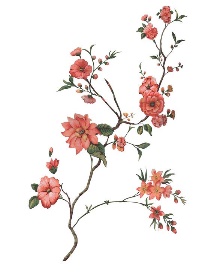 